Parameterbestimmung bei sin- und cos-Funktionen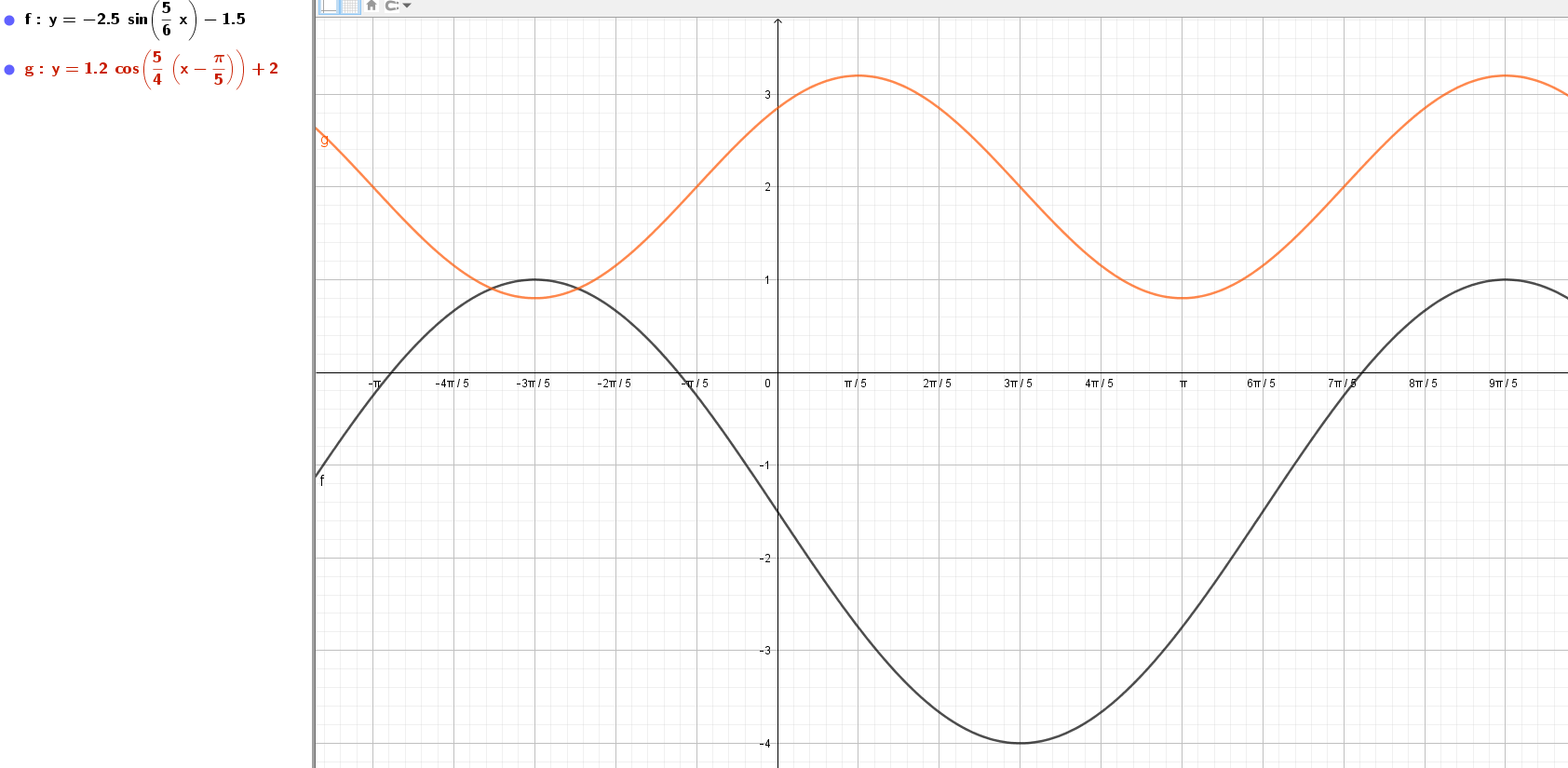     Rot						blau	PeriodenlängeMittelwert und Abweichungseitliche Verschiebungseitliche Streckung/Stauchun
Funktionsterm			 f(x) = ….. sin( ….. ( x – (           ) ))+ (..……..)    f(x) = ….. cos( ….. ( x – (           ) ))+ (..……..)				